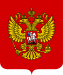 Правительство Российской ФедерацииПостановлениеот 10 апреля 2013 г. № 316МоскваОб организации Всероссийской сельскохозяйственной переписи 2016 годаВ соответствии с Федеральным законом «О Всероссийской сельскохозяйственной переписи» Правительство Российской Федерации
п о с т а н о в л я е т :1. Провести с 1 июля по 15 августа 2016 г. Всероссийскую сельскохозяйственную перепись (далее — перепись) по состоянию на 1 июля 2016 г., а на отдаленных и труднодоступных территориях, транспортное сообщение с которыми в установленный период проведения переписи будет затруднено, — с 15 сентября по 15 ноября 2016 г.2. Определить:а) Федеральную службу государственной статистики ответственной за подготовку и проведение переписи, обработку полученных сведений об объектах переписи, подведение итогов переписи, их официальное опубликование, хранение переписных листов и иных документов переписи, её методологическое и финансовое обеспечение;б) Министерство внутренних дел Российской Федерации, Федеральную службу исполнения наказаний, Федеральную службу безопасности Российской Федерации и Федеральную службу государственной статистики ответственными за обеспечение подготовки и проведения переписи объектов, доступ к которым ограничен.3. Федеральной службе государственной статистики:а) осуществить в 2014—2018 годах мероприятия по подготовке и проведению переписи, обработку полученных сведений об объектах переписи, подведение итогов переписи, их официальное опубликование и распространение, хранение переписных листов и иных документов переписи, методологическое и финансовое обеспечение переписи;б) принять до 1 июля 2014 г. нормативный правовой акт, определяющий условия оплаты труда и выплаты вознаграждения лицам, привлекаемым к подготовке и проведению переписи, подведению её итогов;в) разработать и утвердить до 1 марта 2016 г. совместно с Министерством культуры Российской Федерации порядок и сроки хранения переписных листов и иных документов переписи;г) разработать и утвердить основные методологические и организационные положения, касающиеся проведения переписи, формы переписных листов, нормативы работы лиц, осуществляющих сбор сведений об объектах переписи, и иные документы переписи;д) утвердить до 1 июля 2015 г. по согласованию с соответствующими органами исполнительной власти субъектов Российской Федерации перечень отдаленных и труднодоступных территорий, транспортное сообщение с которыми в предусмотренный пунктом 1 настоящего постановления период проведения переписи будет затруднено, и сроки проведения переписи на каждой такой территории в пределах сроков, предусмотренных пунктом 1 настоящего постановления;е) обеспечить в соответствии с законодательством Российской Федерации режим защиты и соблюдение правил обработки информации ограниченного доступа, содержащейся в переписных листах и иных документах переписи;ж) утвердить до 1 ноября 2015 г. порядок организации обучения лиц, осуществляющих сбор сведений об объектах переписи.4. Министерству связи и массовых коммуникаций Российской Федерации оказывать Федеральной службе государственной статистики содействие в разъяснении целей и задач переписи, а также в размещении в средствах массовой информации материалов о переписи.5. Министерству образования и науки Российской Федерации оказывать в пределах своей компетенции содействие Федеральной службе государственной статистики в привлечении в установленном порядке работников и студентов образовательных учреждений высшего профессионального образования к сбору сведений об объектах переписи.6. Федеральной службе государственной регистрации, кадастра и картографии оказывать Федеральной службе государственной статистикисодействие в получении в установленном законодательством Российской Федерации порядке сведений об объектах недвижимости, необходимых для составления списков объектов переписи.7. Министерству внутренних дел Российской Федерации в пределах компетенции оказывать содействие Федеральной службе государственной статистики при осуществлении сбора сведений об объектах переписи, обеспечить охрану в установленном порядке административных зданий Федеральной службы государственной статистики и других объектов, где осуществляется хранение переписных листов и иных документов переписи.8. Федеральной службе государственной статистики и Министерству финансов Российской Федерации предусматривать при формировании проектов федерального бюджета на очередной финансовый год и плановый период бюджетные ассигнования на обеспечение расходов, связанных с проведением переписи.9. Определить сроки подведения предварительных итогов переписи — IV квартал 2017г. и подведения окончательных итогов переписи и их официального опубликования — IV квартал 2018 г.10. Возложить на должностных лиц Федеральной службы государственной статистики и иных органов и организаций, которые в силу своего служебного положения или рода осуществляемой деятельности имели доступ к содержащимся в переписных листах сведениям об объектах переписи, обязанность не разглашать сведения об объектах переписи, являющиеся информацией ограниченного доступа и полученные в ходе проведения переписи.11. Рекомендовать органам государственной власти субъектов Российской Федерации и органам местного самоуправления в соответствии со своими полномочиями оказывать содействие Федеральной службе государственной статистики, а также федеральным органам исполнительной власти в реализации их полномочий по подготовке и проведению переписи, в том числе:а) образовать до 1 июля 2015 г. комиссии по проведению переписи в субъектах Российской Федерации и муниципальных образованиях;б) оказывать содействие территориальным органам Федеральной службы государственной статистики в привлечении граждан Российской Федерации, проживающих на территориях соответствующих муниципальных образований, к сбору сведений об объектах переписи;в) не осуществлять в 2016 году преобразования административно-территориальных и муниципальных образований, а также переименования географических объектов.Председатель Правительства
Российской ФедерацииД.Медведев